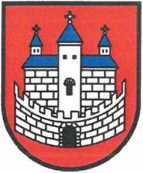 Dni i godziny urzędowania: Poniedziałek 8.00-16.00 wtorek - piątek.7.00 - 15.00Nr telefonów i faksów:Centrala 68 329-09-62Fax 68 329-09-62Nowogród Bobrzański, 2022-07-11GKIII.6220.13.2021Podanie informacji
do publicznej wiadomościNa podstawie art. 85 ust. 3 ustawy z dnia 3 października 2008r. o udostępnianiu informacji o środowisku i jego ochronie, udziale społeczeństwa w ochronie środowiska oraz o ocenach oddziaływania na środowisko (Dz. U. z 2022 r. poz. 1029 ze zm.)zawiadamiamże w dniu 2022-07-1 lr. została wydana decyzji Burmistrza Nowogrodu Bobrzańskiego znak: GKIII.6220.13.2021 o środowiskowych uwarunkowaniach dla przedsięwzięcia polegającego na „„Budowie instalacji fotowoltaicznej o mocy do 1 MW wraz z infrastrukturą towarzyszącą na działce o nr 32/2, położonej w obrębie Pierzwin” gm. Nowogród Bobrzański”.Z decyzją oraz dokumentacją zgromadzoną w ww. sprawie można zapoznać się w siedzibie Urzędu Miejskiego w Nowogrodzie Bobrzańskim przy ul. J. Słowackiego 11, 66-010 Nowogród Bobrzański, w pok. 203, w godzinach pracy urzędu (tj. poniedziałek 8:00-16:00, wtorek-piątek 7:00- 15:00) po wcześniejszym umówieniu telefonicznym.Treść przedmiotowej decyzji udostępnia się na okres 14 dni na stronie Biuletynu Informacji Publicznej Urzędu Miejskiego w Nowogrodzie Bobrzańskim: www.bip.nowogrodbobrz.pl.Treść informacji zostaje podana do publicznej wiadomości przez zamieszczenie na stronie Biuletynu Informacji Publicznej Urzędu Miejskiego w Nowogrodzie Bobrzańskim: www.bip.nowogrodbobrz.pl oraz wywieszenie na tablicy ogłoszeń Urzędu Miejskiego w Nowogrodzie Bobrzańskim.